Escola Municipal de Educação Básica Alfredo Gomes. Catanduvas, 2020.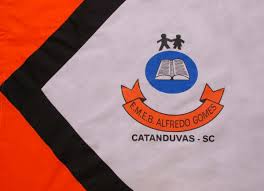 Diretora: Ivania Nora  Assessora Técnica Pedagógica: Simone CarlAssessora Técnica Administrativa: Tania Nunes  Professor: Celso Luiz Alberti Jr. Turma: 5º ano vespertino Matéria: Língua portuguesa.Orientações importantes: os textos e atividades deverão, todos, serem copiados no caderno da respectiva matéria. Respeitando as mesmas regras da sala de aula quanto a cópia a lápis ou caneta. Fazer a data em que copiar a atividade.  Atividades.	Leia com atenção e copie o poema:      A árvore de bombons!Você já ouviu falar
Em uma árvore esquisita
Que dá doces e bombons,
Balas, cocadas de fitas?

Todas as frutas do mundo
Nela estão penduradas;
Sempre maduras, docinhas,
Já nascem cristalizadas.

Um gato de chocolate,
E um cachorro de pão doce,
São da árvore sentinelas;
Mas nos deixam tocar nela.

Portanto, é só chegar,
E os doces apanhar.
Porém há um probleminha:
Onde fica a arvorezinha?

Onde é que ela fica mesmo?
Em que lugar bom se esconde?
Fica na Terra dos Sonhos,
No País do Não Sei Onde.
                                                                 ( Eugene Field ) Pense, copie e responda as perguntas referente ao poema:Há alguma palavra que você desconhece o significado? (Procure pelo significado para entender melhor o poema e copie).Será que existe de verdade uma árvore assim? Por quê? Você gosta de bombons, balas, doces? Quais os doces que você mais gosta? Estudamos que POESIA está em todo lugar pois são os sentimentos despertados por algo. O que você sentiu ao ler esse poema?Copie e complete retirando os dados do poema:a) O título do é ..........................................................................................b) O autor é ...............................................................................................c) O poema tem ................. estrofes e .................. versos.d) Os pares de rimas encontradas são:1ª Estrofe...................................................................2ª Estrofe...................................................................3ª Estrofe...................................................................4ª Estrofe...................................................................5ª Estrofe...................................................................Considere os pares de rimas que você copiou na atividade 4 e responda.Separe essas palavras em sílabas e pinte a silaba tônica de cada uma com a cor que desejar. R: Escreva qual é a classificação de cada palavra de acordo com a sílaba tônica. R :Ilustre em seu caderno como você imaginou essa árvore.